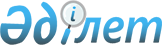 Солтүстік Қазақстан облысы Мағжан Жұмабаев ауданы мәслихатының 2020 жылғы 19 наурыздағы № 37-4 "Солтүстік Қазақстан облысы Мағжан Жұмабаев ауданының әлеуметтік көмек көрсетудің, оның мөлшерлерін белгілеудің және мұқтаж азаматтарының жекелеген санаттарының тізбесін айқындаудың қағидаларын бекіту туралы" шешіміне өзгеріс енгізу туралы
					
			Күшін жойған
			
			
		
					Солтүстік Қазақстан облысы Мағжан Жұмабаев ауданы мәслихатының 2023 жылғы 26 сәуірдегі № 3-2 шешімі. Солтүстік Қазақстан облысының Әділет департаментінде 2023 жылғы 3 мамырда № 7492-15 болып тіркелді. Күші жойылды - Солтүстік Қазақстан облысы Мағжан Жұмабаев ауданы мәслихатының 2023 жылғы 24 қазандағы № 7-3 шешімімен
      Ескерту. Күші жойылды - Солтүстік Қазақстан облысы Мағжан Жұмабаев ауданы мәслихатының 24.10.2023 № 7-3 (алғашқы ресми жарияланған күнінен кейін күнтізбелік он күн өткен соң қолданысқа енгізіледі) шешімімен.
      Солтүстік Қазақстан облысы Мағжан Жұмабаев ауданының мәслихаты ШЕШТІ:
      1. "Солтүстік Қазақстан облысы Мағжан Жұмабаев ауданының әлеуметтік көмек көрсетудің, оның мөлшерлерін белгілеудің және мұқтаж азаматтарының жекелеген санаттарының тізбесін айқындаудың қағидаларын бекіту туралы" Солтүстік Қазақстан облысы Мағжан Жұмабаев ауданы мәслихатының 2020 жылғы 19 наурыздағы № 37-4 шешіміне (Нормативтік құқықтық актілерді мемлекеттік тіркеу тізілімінде № 6137 болып тіркелген) келесі өзгеріс енгізілсін:
      көрсетілген шешімнің қосымшасы осы шешімнің қосымшасына сәйкес жаңа редакцияда мазмұндалсын.
      2. Осы шешім оның алғашқы ресми жарияланған күнінен кейін күнтізбелік он күн өткен соң қолданысқа енгізіледі. Әлеуметтік көмек көрсетудің, оның мөлшерлерін белгілеудің және мұқтаж азаматтардың жекелеген санаттарының тізбесін айқындаудың қағидалары
      1. Осы әлеуметтік көмек көрсетудің, оның мөлшерлерін белгілеудің және мұқтаж азаматтардың жекелеген санаттарының тізбесін айқындаудың қағидалары (бұдан әрі - Қағидалар) "Қазақстан Республикасында мүгедектігі бар адамдарды әлеуметтік қорғау туралы" Қазақстан Республикасының Заңы, "Ардагерлер туралы" Қазақстан Республикасының Заңы негізінде және "Әлеуметтік көмек көрсетудің, оның мөлшерлерін белгілеудің және мұқтаж азаматтардың жекелеген санаттарының тізбесін айқындаудың үлгілік қағидаларын бекіту туралы" Қазақстан Республикасы Үкіметінің 2013 жылғы 21 мамырдағы № 504 қаулысына (бұдан әрі - Үлгі қағидалар) сәйкес әзірленді және әлеуметтік көмек көрсетудің, оның мөлшерлерін белгілеудің және мұқтаж азаматтардың жекелеген санаттарының тізбесін айқындаудың тәртібін белгілейді. 1-тарау. Жалпы ережелер
      2. Осы Қағидаларда пайдаланылатын негізгі терминдер мен ұғымдар:
      1) "Азаматтарға арналған үкімет" мемлекеттік корпорациясы (бұдан әрі-уәкілетті ұйым) - Қазақстан Республикасының заңнамасына сәйкес мемлекеттік қызметтерді, табиғи монополиялар субъектілерінің желілеріне қосуға арналған техникалық шарттарды беру жөніндегі қызметтерді және квазимемлекеттік сектор субъектілерінің қызметтерін көрсету, "бір терезе" қағидаты бойынша мемлекеттік қызметтерді, табиғи монополиялар субъектілерінің желілеріне қосуға арналған техникалық шарттарды беру жөніндегі қызметтерді, квазимемлекеттік сектор субъектілерінің қызметтерін көрсетуге өтініштер қабылдау және көрсетілетін қызметті алушыға олардың нәтижелерін беру жөніндегі жұмысты ұйымдастыру сондай-ақ электрондық нысанда мемлекеттік қызметтер көрсетуді қамтамасыз ету үшін Қазақстан Республикасы Үкіметінің шешімі бойынша құрылған, жылжымайтын мүлікке құқықтарды оның орналасқан жері бойынша мемлекеттік тіркеуді жүзеге асыратын заңды тұлға;
      2) арнайы комиссия - өмірлік қиын жағдайдың туындауына байланысты әлеуметтік көмек көрсетуге үміткер адамның (отбасының) өтінішін қарау бойынша Мағжан Жұмабаев ауданы әкімінің шешімімен құрылатын комиссия; 
      3) ең төмен күнкөріс деңгей - Солтүстік Қазақстан облысы бойынша статистика органдары есептейтін мөлшері бойынша ең төмен тұтыну себетінің құнына тең, бір адамға қажетті ең төмен ақшалай кіріс;
      4) мереке күндері - Қазақстан Республикасының ұлттық және мемлекеттік мереке күндері;
      5) отбасының (азаматтың) жан басына шаққандағы орташа табысы – отбасының жиынтық табысының айына отбасының әрбір мүшесіне келетін үлесі;
      6) өмірлік қиын жағдай – азаматтың тыныс-тіршілігін объективті түрде бұзатын, ол оны өз бетінше еңсере алмайтын ахуал;
      7) уәкілетті орган - "Солтүстік Қазақстан облысы Мағжан Жұмабаев ауданы әкімдігінің жұмыспен қамту және әлеуметтік бағдарламалар бөлімі" коммуналдық мемлекеттік мекемесі;
      8) учаскелік комиссия - әлеуметтік көмек алуға өтініш білдірген адамдардың (отбасылардың) материалдық жағдайына тексеру жүргізу және қорытындылар дайындау үшін қала және ауылдық округтер әкімінің шешімімен құрылатын комиссия;
      9) шекті шама - әлеуметтік көмектің бекітілген ең жоғары мөлшері.
      3. Осы Қағидалар Солтүстік Қазақстан облысы Мағжан Жұмабаев ауданы аумағында тұрақты тұратын адамдарға таралады.
      4. "Қазақстан Республикасында мүгедектігі бар адамдарды әлеуметтік қорғау туралы" Қазақстан Республикасы Заңының 16-бабында және "Ардагерлер туралы" Қазақстан Республикасы Заңының 10-бабының 2) тармақшасында, 11-бабының 2) тармақшасында, 12-бабының 2) тармақшасында, 13-бабының 2) тармақшасында, 17-бабында көрсетілген адамдарға әлеуметтік көмек осы Қағидаларда көзделген тәртіппен көрсетіледі.
      5. Әлеуметтік көмек біржолғы және (немесе) кезең-кезеңмен (ай сайын) беріледі.  2-тарау. Әлеуметтік көмек алушылар санаттарының тізбесін айқындау және әлеуметтік көмектің мөлшерлерін белгілеу тәртібі
      6. Алушылардың санатының тізбесі және әлеуметтік көмектің шекті мөлшері осы Қағидалармен бекітіледі. 
      7. Мереке күніне әлеуметтік көмек біржолғы мереке күніне келесі санаттағы азаматтарға көрсетіледі:
      1) 8 наурыз - Халықаралық әйелдер күніне орай:
      "Алтын алқа", "Күміс алқа" алқаларымен марапатталған немесе бұрын "Батыр Ана" атағын алғандар, I және II дәрежелі "Ана даңқы" ордендерімен марапатталған көп балалы аналарға - 10 (он) айлық есептік көрсеткіш мөлшерінде;
      бірге тұратын төрт және одан да көп кәмелетке толмаған балалары, оның ішінде кәмелеттік жасқа толғаннан кейін білім беру ұйымдарын бітіретін уақытқа дейін (бірақ жиырма үш жасқа толғанға дейін) орта, техникалық және кәсіптік, орта білімнен кейінгі, жоғары және (немесе) жоғары оқу орнынан кейінгі білім беру ұйымдарында күндізгі оқу нысаны бойынша оқитын балалары бар көп балалы отбасыларға – 5 (бес) айлық есептік көрсеткіш мөлшерінде;
      2) 7 мамыр - Отан қорғаушылар күніне:
      бұрынғы Кеңестік Социалистік Республикалар Одағын (бұдан әрі – КСР Одағы) Қорғаныс министрлігінің, Ішкі істер және мемлекеттік қауіпсіздік органдарының әскери міндеттілер жиындарына шақырылған, қоғамға жат көріністерге байланысты төтенше жағдайлар кезінде қоғамдық тәртіпті сақтау жөніндегі міндеттерді орындау кезінде қаза тапқан (қайтыс болған) әскери қызметшілерінің, басшы және қатардағы құрам адамдарының отбасыларына – 5 (бес) айлық есептік көрсеткіш мөлшерінде;
      бейбіт уақытта әскери қызметін өткеру кезінде қаза тапқан (қайтыс болған) әскери қызметшілердің отбасыларына - 5 (бес) айлық есептік көрсеткіш мөлшерінде;
      3) 9 мамыр - Жеңіс күніне орай:
      Ұлы Отан соғысына қатысушылар, атап айтқанда Ұлы Отан соғысы кезеңінде, сондай - ақ бұрынғы КСР Одағын қорғау бойынша басқа да ұрыс операциялары кезінде майдандағы армия мен флоттың құрамына кірген әскери бөлімдерде, штабтар мен мекемелерде қызмет өткерген әскери қызметшілерге, Ұлы Отан соғысының партизандары мен астыртын әрекет етушіліріне– 1 000 000 (бір миллион) теңге мөлшерінде;
      Ұлы Отан соғысының мүгедектігі бар адамдарға, атап айтқанда Ұлы Отан соғысы кезеңінде майданда, ұрыс қимылдары аудандарында, майдан маңындағы темiржол учаскелерінде, қорғаныс шептерiнің, әскери-теңiз базалары мен әуеайлақтардың құрылысжайларында жаралануы, контузия алуы, мертігуі немесе ауруға шалдығуы салдарынан мүгедектік белгіленген майдандағы армия мен флоттың әскери қызметшiлерiне, Ұлы Отан соғысының партизандары мен астыртын әрекет етушiлерiне, сондай-ақ жұмысшылары мен қызметшiлеріне –1 000 000 (бір миллион) теңге мөлшерінде;
      майдандағы армия бөлiмдерiнің әскери қызметшілеріне қалалардың қорғанысына қатысқаны үшін белгiленген жеңiлдiкті шарттармен зейнетақы тағайындау үшiн 1998 жылғы 1 қаңтарға дейiн еңбек сіңірген жылдарына есептеліп жазылған, сол қалаларда Ұлы Отан соғысы кезеңінде қызмет өткерген әскери қызметшiлерге, сондай-ақ бұрынғы КСР Одағы iшкi iстер және мемлекеттiк қауiпсiздiк органдарының басшы және қатардағы құрамының адамдарына - 100 000 (жүз мың) теңге мөлшерінде;
      Ұлы Отан соғысы кезеңінде майдандағы армия құрамына кiрген әскери бөлiмдерде, штабтарда, мекемелерде штаттық лауазымдар атқарған не сол кезеңдерде майдандағы армия бөлiмдерiнің әскери қызметшілеріне қалалардың қорғанысына қатысқаны үшін белгiленген жеңiлдiкті шарттармен зейнетақы тағайындау үшiн 1998 жылғы 1 қаңтарға дейiн еңбек сіңірген жылдарына есептеліп жазылған, сол қалаларда болған Кеңес Армиясының, Әскери-Теңiз Флотының, бұрынғы КСР Одағының әскерлері мен ішкі істер және мемлекеттік қауіпсіздік органдарының еріктi жалдамалы құрамының адамдарына - 100 000 (жүз мың) теңге мөлшерінде;
      Ұлы Отан соғысы кезеңінде майдандағы армия мен флоттың құрамына кiрген бөлiмдердiң, штабтар мен мекемелердiң құрамында полк балалары (тәрбиеленушiлерi) және юнгалар ретiнде болған адамдарға - 100 000 (жүз мың) теңге мөлшерінде;
      Екiншi дүниежүзiлiк соғыс жылдарында шет елдердiң аумағында партизан отрядтары, астыртын топтар және басқа да фашизмге қарсы құралымдар құрамында фашистiк Германия мен оның одақтастарына қарсы ұрыс қимылдарына қатысқан адамдарға - 100 000 (жүз мың) теңге мөлшерінде;
      бұрынғы КСР Одағының Қатынас жолдары халық комиссариатының, Байланыс халық комиссариатының, кәсiпшiлiк және көлiк кемелерiнiң жүзу құрамы мен авиацияның ұшу-көтерілу құрамының, Балық өнеркәсiбi халық комиссариатының, теңiз және өзен флотының, Солтүстiк теңiз жолы бас басқармасының ұшу-көтерілу құрамының арнаулы құралымдарының Ұлы Отан соғысы кезеңінде әскери қызметшiлер жағдайына көшiрiлген және ұрыс майдандарының тылдағы шекаралары, флоттардың жедел аймақтары шегiнде майдандағы армия мен флот мүдделерi үшін мiндеттер атқарған қызметкерлерiне, сондай-ақ Ұлы Отан соғысының бас кезiнде басқа мемлекеттердiң порттарында еріксіз ұсталған көлiк флоты кемелерi экипаждарының мүшелерiне - 100 000 (жүз мың) теңге мөлшерінде;
      Ленинград қаласындағы қоршау кезеңінде қаланың кәсiпорындарында, мекемелерi мен ұйымдарында жұмыс iстеген және "Ленинградты қорғағаны үшiн" медалiмен немесе "Қоршаудағы Ленинград тұрғыны" белгiсiмен наградталған азаматтарға - 60 000 (алпыс мың) теңге мөлшерінде;
      Екiншi дүниежүзiлiк соғыс кезеңiнде фашистер мен олардың одақтастары құрған концлагерьлердегі, геттолардағы және басқа да мәжбүрлеп ұстау орындарындағы кәмелетке толмаған тұтқындарға - 100 000 (жүз мың) теңге мөлшерінде;
      қызметтік мiндеттерiн атқару кезiнде жаралануы, контузия алуы, мертігуі салдарынан не майданда болуына немесе ұрыс қимылдары жүргiзiлген мемлекеттерде қызметтік мiндеттерiн орындауына байланысты ауруға шалдығуы салдарынан мүгедектік белгіленген бұрынғы КСР Одағының мемлекеттік қауіпсіздік органдарының және ішкі істер органдарының басшы және қатардағы құрамының адамдарына - 100 000 (жүз мың) теңге мөлшерінде;
      1944 жылғы 1 қаңтар - 1951 жылғы 31 желтоқсан аралығындағы кезеңде Украина КСР, Беларусь КСР, Литва КСР, Латвия КСР, Эстония КСР аумағында болған халықты қорғаушы жойғыш батальондардың, взводтар мен отрядтардың жауынгерлерi мен командалық құрамы қатарындағы, осы батальондарда, взводтарда, отрядтарда қызметтік мiндеттерiн атқару кезiнде жаралануы, контузия алуы немесе мертігуі салдарынан мүгедектік белгіленген адамдарға - 60 000 (алпыс мың) теңге мөлшерінде;
      Ұлы Отан соғысында қаза тапқан, жергiлiктi әуе шабуылына қарсы қорғаныстың объектiлiк және авариялық командаларының өзiн-өзi қорғау топтарының жеке құрамы қатарындағы адамдардың отбасыларына, Ленинград қаласының госпитальдары мен ауруханаларының қаза тапқан жұмыскерлерінiң отбасыларына - 60 000 (алпыс мың) теңге мөлшерінде;
      Ұлы Отан соғысының қайтыс болған мүгедектігі бар адамның немесе жеңілдіктер бойынша Ұлы Отан соғысының мүгедектігі бар адамдарға теңестiрiлген адамның екiншi рет некеге тұрмаған жұбайына (зайыбына), сондай-ақ жалпы ауруға шалдығу, жұмыста мертігу және басқа да себептер (құқыққа қайшы келетiндердi қоспағанда) салдарынан мүгедектік белгіленген деп танылған, Ұлы Отан соғысының қайтыс болған қатысушысының, партизанның, астыртын әрекет етушiнің, "Ленинградты қорғағаны үшiн" медалiмен немесе "Қоршаудағы Ленинград тұрғыны" белгiсiмен марапатталған азаматтың екінші рет некеге тұрмаған жұбайына (зайыбына) - 30 000 (отыз мың) теңге мөлшерінде;
      Ұлы Отан соғысы жылдарында тылдағы қажырлы еңбегі мен мінсіз әскери қызметі үшін бұрынғы КСР Одағының ордендерімен және медальдарымен наградталған адамдарға - 30 000 (отыз мың) теңге мөлшерінде;
      1941 жылғы 22 маусым - 1945 жылғы 9 мамыр аралығында кемiнде алты ай жұмыс iстеген (қызмет өткерген) және Ұлы Отан соғысы жылдарында тылдағы қажырлы еңбегi мен мiнсiз әскери қызметі үшін бұрынғы КСР Одағының ордендерiмен және медальдарымен наградталмаған адамдарға – 5 (бес) айлық есептік көрсеткіш мөлшерінде;
      1986-1987 жылдары Чернобыль атом электр станциясындағы апаттың, азаматтық немесе әскери мақсаттағы объектілердегі басқа да радиациялық апаттар мен авариялардың салдарларын жоюға қатысқан, сондай-ақ ядролық сынақтарға тікелей қатысқан адамдарға - 15 (он бес) айлық есептік көрсеткіш мөлшерінде;
      Чернобыль атом электр станциясындағы апаттың және азаматтық немесе әскери мақсаттағы объектiлердегi басқа да радиациялық апаттар мен авариялардың, ядролық сынақтардың салдарынан мүгедектік белгіленген адамдар және мүгедектігі ата-анасының бiрiнiң радиациялық сәуле алуымен генетикалық байланысты олардың балаларына - 15 (он бес) айлық есептік көрсеткіш мөлшерінде;
      Чернобыль атом электр станциясындағы апаттың, азаматтық немесе әскери мақсаттағы объектiлердегi басқа да радиациялық апаттар мен авариялардың зардаптарын жою кезiнде қаза тапқан адамдардың отбасыларына - 15 (он бес) айлық есептік көрсеткіш мөлшерінде;
      Чернобыль атом электр станциясындағы апаттың және азаматтық немесе әскери мақсаттағы объектiлердегi басқа да радиациялық апаттар мен авариялардың және ядролық сынақтардың салдарынан сәуле ауруына шалдығып қайтыс болғандардың немесе қайтыс болған мүгедектігі бар адамдардың, сондай-ақ қайтыс болуы белгiленген тәртiппен солардың әсеріне байланысты болған азаматтардың отбасыларына - 15 (он бес) айлық есептік көрсеткіш мөлшерінде;
      1988 - 1989 жылдары Чернобыль атом электр станциясындағы апаттың салдарларын жоюға қатысушылар қатарындағы, қоныс аудару күні құрсақта болған балаларды қоса алғанда, оқшаулау және көшіру аймақтарынан Қазақстан Республикасына қоныс аударылған (өз еркімен кеткен) адамдарға – 15 (он бес) айлық есептік көрсеткіш мөлшерінде;
      бұрынғы КСР Одағы үкіметтік органдарының шешімдеріне сәйкес басқа мемлекеттердің аумағындағы ұрыс қимылдарына қатысқан Кеңес Армиясының, Әскери-теңіз флотының, Мемлекеттік қауіпсіздік комитетінің әскери қызметшілеріне, бұрынғы КСР Одағы ішкі істер министрлігінің басшы және қатардағы құрамының адамдарына (әскери мамандар мен кеңесшілерді қоса алғанда) - 35 (отыз бес) айлық есептік көрсеткіш мөлшерінде;
      оқу жиындарына шақырылған және Ауғанстанға ұрыс қимылдары жүрiп жатқан кезеңде жiберiлген әскери мiндеттiлерге - 35 (отыз бес) айлық есептік көрсеткіш мөлшерінде;
      Ауғанстанға ұрыс қимылдары жүрiп жатқан кезеңде осы елге жүк жеткiзу үшiн жiберiлген автомобиль батальондарының әскери қызметшiлерiне - 35 (отыз бес) айлық есептік көрсеткіш мөлшерінде;
      бұрынғы КСР Одағының аумағынан Ауғанстанға жауынгерлiк тапсырмалармен ұшқан ұшу құрамының әскери қызметшiлерiне - 35 (отыз бес) айлық есептік көрсеткіш мөлшерінде;
      Ауғанстандағы кеңестік әскери контингентке қызмет көрсеткен, жарақат, контузия алған немесе мертіккен не ұрыс қимылдарын қамтамасыз етуге қатысқаны үшін бұрынғы КСР Одағының ордендерiмен және медальдарымен наградталған жұмысшылар мен қызметшiлерге - 35 (отыз бес) айлық есептік көрсеткіш мөлшерінде;
      бұрынғы КСР Одағын қорғау, әскери қызметтің өзге де міндеттерін басқа кезеңдерде орындау кезінде жаралануы, контузия алуы, мертігуі салдарынан немесе майданда болуына байланысты, сондай-ақ Ауғанстанда немесе ұрыс қимылдары жүргізілген басқа мемлекеттерде әскери қызметін өткеру кезінде ауруға шалдығуы салдарынан мүгедектік белгіленген әскери қызметшілерге - 35 (отыз бес) айлық есептік көрсеткіш мөлшерінде;
      басқа елдерде әрекет еткен әскери құрамдарға қызмет көрсеткен және ұрыс қимылдарын жүргізу кезінде жаралануы, контузия алуы, мертігуі не ауруға шалдығуы салдарынан мүгедектік белгіленген тиісті санаттардағы жұмысшылар мен қызметшілерге - 35 (отыз бес) айлық есептік көрсеткіш мөлшерінде;
      Ауғанстандағы немесе ұрыс қимылдары жүргізілген басқа мемлекеттердегі ұрыс қимылдары кезеңінде жаралануы, контузия алуы, мертігуі, ауруға шалдығуы салдарынан қаза тапқан (хабар-ошарсыз кеткен) немесе қайтыс болған әскери қызметшілердің отбасыларына - 35 (отыз бес) айлық есептік көрсеткіш мөлшерінде;
      1979 жылғы 1 желтоқсан - 1989 жылғы желтоқсан аралығындағы кезеңде Ауғанстанға және ұрыс қимылдары жүргізілген басқа да елдерге жұмысқа жiберiлген жұмысшылар мен қызметшiлерге - 35 (отыз бес) айлық есептік көрсеткіш мөлшерінде;
      бұрынғы КСР Одағы Мемлекеттік қауiпсiздiк комитетiнiң Ауғанстан аумағында уақытша болған және кеңес әскерлерiнiң шектеулі контингентінің құрамына енбеген жұмысшылары мен қызметшiлерiне - 35 (отыз бес) айлық есептік көрсеткіш мөлшерінде;
      1992 жылғы қыркүйек – 2001 жылғы ақпан аралығындағы кезеңде Тәжікстан-Ауғанстан учаскесінде Тәуелсіз Мемлекеттер Достастығының шекарасын қорғауды күшейту жөніндегі мемлекетаралық шарттар мен келісімдерге сәйкес міндеттерді орындаған Қазақстан Республикасының әскери қызметшілеріне - 35 (отыз бес) айлық есептік көрсеткіш мөлшерінде;
      2003 жылғы тамыз – 2008 жылғы қазан аралығындағы кезеңде Ирактағы халықаралық бітімгершілік операцияға бітімгерлер ретінде қатысқан Қазақстан Республикасының әскери қызметшілеріне - 35 (отыз) айлық есептік көрсеткіш мөлшерінде;
      1986 – 1991 жылдар аралығындағы кезеңде Таулы Қарабахтағы этносаралық қақтығысты реттеуге қатысқан әскери қызметшілер, сондай-ақ бұрынғы КСР Одағы ішкі істер және мемлекеттік қауіпсіздік органдарының басшы және қатардағы құрамының адамдарына - 35 (отыз бес) айлық есептік көрсеткіш мөлшерінде; 
      4) 30 тамыз - Қазақстан Республикасының Конституция күніне орай:
      Социалистік Еңбек Ерлеріне, үш дәрежелі Даңқ, үш дәрежелі Еңбек Даңқы ордендерінің иегерлеріне - 10 (он) айлық есептік көрсеткіш мөлшерінде;
      "Қазақстанның Еңбек Ері" атағына ие болған адамдарға - 10 (он) айлық есептік көрсеткіш мөлшерінде;
      Қазақстан Республикасына сіңірген ерекше еңбегі үшін зейнетақы тағайындалған адамдарға, облыстық маңызы бар дербес зейнеткер мәртебесі бар зейнеткерлерге, облыстың, қаланың (ауданның) құрметті азаматтарына - 10 (он) айлық есептік көрсеткіш мөлшерінде біржолғы өтемақылар төленеді;
      5) 16 желтоқсан - Қазақстан Республикасының Тәуелсіздігі күніне:
      бұрынғы КСР Одағы аумағында саяси қуғын - сүргіндерге тікелей зардап шеккен және қазіргі кезде Қазақстан Республикасының азаматтары болып табылатын адамдарға - 15 (он бес) айлық есептік көрсеткіш мөлшерінде;
      Қазақстан Республикасының қазiргi аумағында өздерiне қуғын-сүргiндер қолданылғанға дейiн тұрақты өмiр сүрген адамдарға -15 (он бес) айлық есептік көрсеткіш мөлшерінде:
      бұрынғы КСР Одағынан тысқары жерлерде қуғын-сүргіндерді кеңес соттары мен басқа да органдардың қолдануы;
      Екінші дүниежүзілік соғыс кезінде (жәй адамдар мен әскери қызметшілерді) тұрақты армия әскери трибуналдарының айыптауы;
      Қазақстаннан тысқары жерлерде әскери қызмет өткеру үшін шақырылғаннан кейін қуғын-сүргіндерді қолдануы;
      қуғын-сүргiндердi орталық одақтық органдар: Кеңестік Социалистік Республикалар Одағының Жоғарғы Соты мен оның сот алқаларының, Кеңестік Социалистік Республикалар Одағының Айрықша бас саяси Басқарма алқасының, Кеңестік Социалистік Республикалар Одағы Iшкi iстер халық комиссариаты - Мемлекет Қауiпсiздiгі министрлiгi - Iшкi iстер министрлiгi жанындағы айрықша кеңестiң, Кеңестік Социалистік Республикалар Одағы Прокуратурасы мен Кеңестік Социалистік Республикалар Одағы ішкi iстер халық комиссариатының Тергеу Істері жөніндегі комиссиясының және басқа органдар шешiмдерi бойынша қолдануы;
      Қазақстандағы 1986 жылғы 17-18 желтоқсан оқиғаларына қатысқаны үшін, осы оқиғаларда қасақана кісі өлтіргені және милиция қызметкерінің, халық жасақшысының өміріне қастандық жасағаны үшін сотталған, өздеріне қатысты қылмыстық істерді қайта қараудың қолданылып жүрген тәртібі сақталатын адамдарды қоспағанда, қуғын-сүргіндердің қолданылуы жағдайларында танылады;
      КСР Одағы мемлекеттік өкіметтің жоғары органдарының құжаттары негізінде Қазақстанға және Қазақстаннан күштеу арқылы құқыққа қарсы қоныс аударуға ұшыраған адамдарға - 15 (он бес) айлық есептік көрсеткіш мөлшерінде;
      ата-аналарымен немесе олардың орнындағы адамдармен бірге бас бостандығынан айыру орындарында, айдауда, жер аударуда немесе арнайы қоныс аударуда болған Саяси қуғын-сүргіндер құрбандарының балаларына, сондай-ақ қуғын-сүргін кезінде он сегіз жасқа толмаған және оны қолданылуы нәтижесінде ата-анасының немесе олардың біреуінің қамқорлығынсыз қалған саяси қуғын-сүргіндер құрбандарының балаларына - 10 (он) айлық есептік көрсеткіш мөлшерінде.
      8. Әлеуметтік көмек толық мемлекеттік қолдаудағы адамдарды қоспағанда, мұқтаж санаттардың бірі бойынша табыстарын есепке алмай, мынадай негіздер бойынша көрсетіледі:
      жетімдiк және ата-ана қамқорлығының болмауы - біржолғы 10 (он) айлық есептік көрсеткіш мөлшерінде;
      кәмелетке толмағандардың қадағалаусыз қалуы, оның ішінде девиантты мінез-құлық; кәмелетке толмағандардың арнаулы білім беру ұйымдарында, ерекше режимде ұстайтын білім беру ұйымдарында болуы; балалардың туғаннан бастап үш жасқа дейінгі ерте психофизикалық даму мүмкіндіктерін шектеу; дене және (немесе) ақыл-ой мүмкіндіктерімен байланысты организм функцияларының тұрақты бұзылуы; әлеуметтік мәні бар аурулардың және айналадағыларға қауіп төндіретін аурулардың салдарынан тыныс-тіршілігінің шектелуі; бұрын ауырған ауруы және (немесе) мүгедектігі салдарынан егде жасына байланысты өзіне-өзі қызмет көрсете алмауы; әлеуметтік бейімсіздікке және әлеуметтік депривацияға әкеп соққан қатыгездік - біржолғы 10 (он) айлық есептік көрсеткіш мөлшерінде;
      панасыздық (белгілі бір тұрғылықты жері жоқ адамдар), бас бостандығынан айыру орындарынан босату, пробация қызметінде есепте болу - біржолғы 10 (он) айлық есептік көрсеткіш мөлшерінде.
      9. Өмірлік қиын жағдайда қалған азаматтардың мынадай санаттарына табыстарын есепке алмай көрсетіледі:
      АИТВ-инфекциясының профилактикасы саласындағы қызметті жүзеге асыратын денсаулық сақтау ұйымы ұсынатын тізім негізінде тұрақты күтім жасау және қосымша күшейтілген тамақтану үшін адамның иммун тапшылығы вирусынан (АИТВ) туындаған ауруы бар балаларға ай сайын ең төменгі күнкөріс деңгейінің екі еселенген мөлшерінде;
      азаматқа (отбасына) өмірлік қиын жағдай туындаған сәттен бастап өтініш көрсету мерзімі алты айдан кешіктірмей дүлей зілзаланың немесе өрттің салдарынан оларға не олардың мүлкіне зиян келтіргені бойынша, дүлей зілзала, өрт фактісін растайтын құжаттың негізінде біржолғы 100 (жүз) айлық есептік көрсеткішке дейін мөлшерінде;
      туберкулезбен ауыратын және Мағжан Жұмабаев ауданының аудандық ауруханамен ұсынатын тізім бойынша амбулаториялық емделуде жүрген азаматтарға қосымша тамақтануға - ай сайын 10 (он) айлық есептік көрсеткіш мөлшерінде.
      10. Әлеуметтік көмек азаматтардың келесі санаттарына табыстарын ескере отырып көрсетіледі:
      төрт және одан да көп бірге тұратын кәмелетке толмаған балалары бар көп балалы отбасыларға адамның (отбасының) ең төменгі күнкөріс деңгейі мөлшерінің бір еселік шегінен аспайтын жан басына шаққандағы орташа табысын ескере отырып, 10 (он) айлық есептік көрсеткіш мөлшерінде біржолғы жәрдемақы төленеді.
      11. Бір жолғы әлеуметтік көмек азаматтардың мынадай санаттарына табыстарын есепке алмай көрсетіледі:
      Ұлы Отан соғысы ардагерлеріне, басқа мемлекеттер аумағындағы ұрыс қимылдарының ардагерлеріне, жеңілдіктер бойынша Ұлы Отан соғысы ардагерлеріне теңестірілген ардагерлерге, Ұлы Отан соғысы жылдарында тылдағы жанқиярлық еңбегі мен мінсіз әскери қызметі үшін бұрынғы КСР Одағының ордендерімен және медальдарымен марапатталған адамдарға және "Ардагерлер туралы" Қазақстан Республикасы Заңының 8-бабында көрсетілген басқа да адамдарға тіс протездеу ақысын төлеуге, бағалы металдар мен металл керамикадан, металл акрилден жасалған протездерден басқа, біржолғы 70 (жетпіс) айлық есептік көрсеткіш мөлшеріндегі сомадан аспайтын;
      біржолғы 24 (жиырма төрт) айлық есептік көрсеткіш мөлшерінде табыстарын есепке алмай, Ұлы Отан соғысының ардагерлеріне, басқа мемлекеттердің аумақтарындағы соғыс қимылдарының ардагерлеріне, жеңілдіктер бойынша Ұлы Отан соғысының ардагерлеріне теңестірілген ардагерлерге және Қазақстан Республикасының "Ардагерлер туралы" Заңының 8-бабында көрсетілген басқа тұлғаларға коммуналдық қызметтерді төлеу және отын сатып алу үшін шығынның орнын толтыруға ақы төлеуге міндетті;
      Ұлы Отан соғысы ардагерлеріне, басқа мемлекеттер аумағындағы ұрыс қимылдарының ардагерлеріне, жеңілдіктер бойынша Ұлы Отан соғысы ардагерлеріне теңестірілген ардагерлерге, Ұлы Отан соғысы жылдарында тылдағы жанқиярлық еңбегі мен мінсіз әскери қызметі үшін бұрынғы КСР Одағының ордендерімен және медальдарымен марапатталған адамдарға және "Ардагерлер туралы" Қазақстан Республикасы Заңының 8-бабында көрсетілген басқа да адамдарға, жалпы аурудан бірінші, екінші, үшінші топтардағы мүгедектігі бар адамдарға және жеті жасқа дейінгі мүгедектігі бар балаларға, жеті жастан он сегіз жасқа дейінгі бірінші, екінші, үшінші топтатардағы мүгедектігі бар балаларға Қазақстан Республикасының санаторийлерінде (профилакторийлерінде) санаторий-курорттық ем алуға, санаторий-курорттық картадан көшірме ұсынумен өтініш берушінің тұрғылықты жері бойынша емдеу-алдын алу мекемесінің ұсынымдарына сәйкес, біржолғы санаторий-курорттық емдеу құны мөлшерінде;
      Ұлы Отан соғысы ардагерлеріне, басқа мемлекеттер аумағындағы ұрыс қимылдарының ардагерлеріне, жеңілдіктер бойынша Ұлы Отан соғысы ардагерлеріне теңестірілген ардагерлерге, Ұлы Отан соғысы жылдарында тылдағы жанқиярлық еңбегі мен мінсіз әскери қызметі үшін бұрынғы КСР Одағының ордендерімен және медальдарымен марапатталған адамдарға және "Ардагерлер туралы" Қазақстан Республикасы Заңының 8-бабында көрсетілген басқа да адамдарға, Семей ядролық полигоны аймағында зардап шеккендерге, жалпы аурудан бірінші, екінші, үшінші топтардағы мүгедектігі бар адамдарға және жеті жасқа дейінгі мүгедектігі бар балаларға, жеті жастан он сегіз жасқа дейінгі бірінші, екінші, үшінші топтатардағы мүгедектігі бар балаларға сондай-ақ мүгедектігі бар балаларды алып жүретін азаматтарға Қазақстан Республикасының аумағында, растайтын құжатын көрсете отыра, теміржол (плацкартты вагон), жолаушылар тасымалдайтын автомобиль көлігімен (таксиден басқа) жол жүру станциясынан ауруханаға жатқызылатын жерге дейін және кері жол жүру құны мөлшерінде;
      Қазақстан Республикасы Денсаулық сақтау және әлеуметтік даму министрінің "Мүгедектігі бар адамды абилитациялау мен оңалтудың кейбір мәселелері туралы" 2015 жылғы 22 қантардағы № 26 бұйрығымен бекітілген (Нормативтік құқықтық актілерді мемлекеттік тіркеу тізілімінде № 10370 болып тіркелген) мүгедектігі бар адамдарға және мүгедектігі бар балаларға санаторий-курорттық емдеу түрінде медициналық оңалту берілмеген жағдайда, жалпы аурудан бірінші, екінші, үшінші топтардағы мүгедектігі бар адамдарға және жеті жасқа дейінгі мүгедектігі бар балаларға, жеті жастан он сегіз жасқа дейінгі бірінші, екінші, үшінші топтардағы мүгедектігі бар балаларға санаторий-курорттық емдеуді ұсыну қағидаларына сәйкес санаторий-курорттық емдеуді алмаған жағдайда әлеуметтік көмек жүзеге асырылады.
      12. Бұл ретте жиынтық табыс "Мемлекеттік атаулы әлеуметтік көмек алуға үміткер адамның (отбасының) жиынтық табысын есептеу қағидаларын бекіту туралы" Қазақстан Республикасы Еңбек және халықты әлеуметтік қорғау министрінің 2009 жылғы 28 шілдедегі № 237-п бұйрығымен (Нормативтік құқықтық актілерді мемлекеттік тіркеу тізілімінде № 5757 болып тіркелген) бекітілген мемлекеттік атаулы әлеуметтік көмек алуға үміткер адамның (отбасының) жиынтық табысын есептеу қағидаларына сәйкес есептеледі. 3-тарау. Әлеуметтік көмек көрсету тәртібі
      13. Әлеуметтік көмек көрсету тәртібі Үлгілік қағидалардың 15-25- тармақтарына сәйкес айқындалады.
      14. Мереке күндеріне әлеуметтік көмек алушылардан өтініштер талап етілмей, уәкілетті ұйымның не өзге де ұйымдардың ұсынымы бойынша Солтүстік Қазақстан облысы Мағжан Жұмабаев ауданы әкімдігімен бекітетін тізімі бойынша көрсетіледі. 
      Әлеуметтік көмек алу үшін өмірлік қиын жағдай туындаған жағдайда өтініш беруші өз атынан немесе отбасы атынан уәкілетті органға немесе аудандық маңызы бар қаланың, ауылдық округтің әкіміне үлгілік ережелерінің 13-тармағына сәйкес құжаттар тізбесімен қоса өтініш ұсынады.
      Әлеуметтік көмек тағайындауын жүзеге асатын уәкілетті органмен қабылдаған шешімге шағымдану тәртібі Қазақстан Республикасы Еңбек және халықты әлеуметтік қорғау министрінің 2021 жылғы 25 наруыздағы № 84 "Әлеуметтік-еңбек саласында мемлекеттік қызметтерді көрсетудің кейбір мәселелер туралы" бұйрығымен (Нормативтік құқықтық актілерді тіркеу мемлекеттік тізілімінде № 22394 болып тіркелген) анықталған.
      15. Әлеуметтік көмек ұсынуға шығыстарды қаржыландыру Мағжан Жұмабаев ауданының бюджетінде көзделген ағымдағы қаржы жылына арналған қаражат шегінде жүзеге асырылады.
      Әлеуметтік көмекті төлеуді уәкілетті орган екінші деңгейдегі банктер немесе банк операцияларының жекелеген түрлерін жүзеге асыратын ұйымдар арқылы өтініш берушілердің жеке шоттарына сомаларды аудару жолымен жүзеге асырады.
      16. Әлеуметтік төлемдер 451-007-000 "Жергілікті өкілетті органдардың шешімі бойынша мұқтаж азаматтардың жекелеген санаттарына әлеуметтік көмек" бюджеттік бағдарламасы бойынша жүзеге асырылады. 4-тарау. Ұсынылған әлеуметтік көмекті тоқтату және қайтару үшін негіздер
      17. Әлеуметтік көмек мына жағдайларда тоқтатылады:
      1) алушы қайтыс болғанда; 
      2) алушы Мағжан Жұмабаев ауданының шегінен тыс жерге тұрақты тұруға кеткенде;
      3) алушыны мемлекеттік немесе жеке медициналық-әлеуметтік мекемелерге тұруға жіберген кезде;
      4) өтініш беруші жалған мәліметтерді ұсынғаны анықталғанда;
      Әлеуметтік көмекті төлеу көрсетілген жағдайлар туындаған айдан бастап тоқтатылады.
      18. Артық төленген сомалар ерікті немесе Қазақстан Республикасының заңнамасында белгіленген өзгеше тәртіппен қайтаруға жатады. 5-тарау. Қорытынды ереже
      19. Әлеуметтік көмек көрсету мониторингі мен есепке алуды уәкілетті орган "Е-Собес" автоматтандырылған ақпараттық жүйесінің дерекқорын пайдалана отырып жүргізеді.
					© 2012. Қазақстан Республикасы Әділет министрлігінің «Қазақстан Республикасының Заңнама және құқықтық ақпарат институты» ШЖҚ РМК
				
      Мағжан Жұмабаев ауданы мәслихатының төрағасы

А. Рахметова
Солтүстік Қазақстан облысыМағжан Жұмабаевауданы мәслихатының2023 жылғы 26 сәуірдегі№ 3-2 шешіміне қосымшаСолтүстік Қазақстан облысыМағжан Жұмабаевауданы мәслихатының2020 жылғы 19 наурыздағы№ 37-4 шешіміне қосымша